МУЗИЧКА ШКОЛА НИШ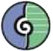 XI MЕЂУНАРОДНО TAKMИЧЕЊЕ ГУДАЧАПРИЈАВА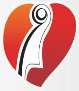 Име и презиме такмичара/камерног ансамбла		Датум и место рођења		Дисциплина		Категорија		Музичка школа/Музичкаакадемија		Педагог		Клавирски сарадник		ПРОГРАМ (молимо Вас да упишете прецизне податке о свакој композицији- композитор, назив, тоналитет, опус, број, став и време трајања).Адреса кандидата		Телефон са позивним бројем		